上港集团明东集装箱码头有限公司需要处理一批港口汽配物资公告我公司有一批全顺面包车（JX6590DB-M）配件需要对外处理，共计75项零配件，请详见后附清单，如有需要请联系我公司。上海明东集装箱码头有限公司2018年11月15日联系人：谭珣电话：021-38984888*5158手机：13651782705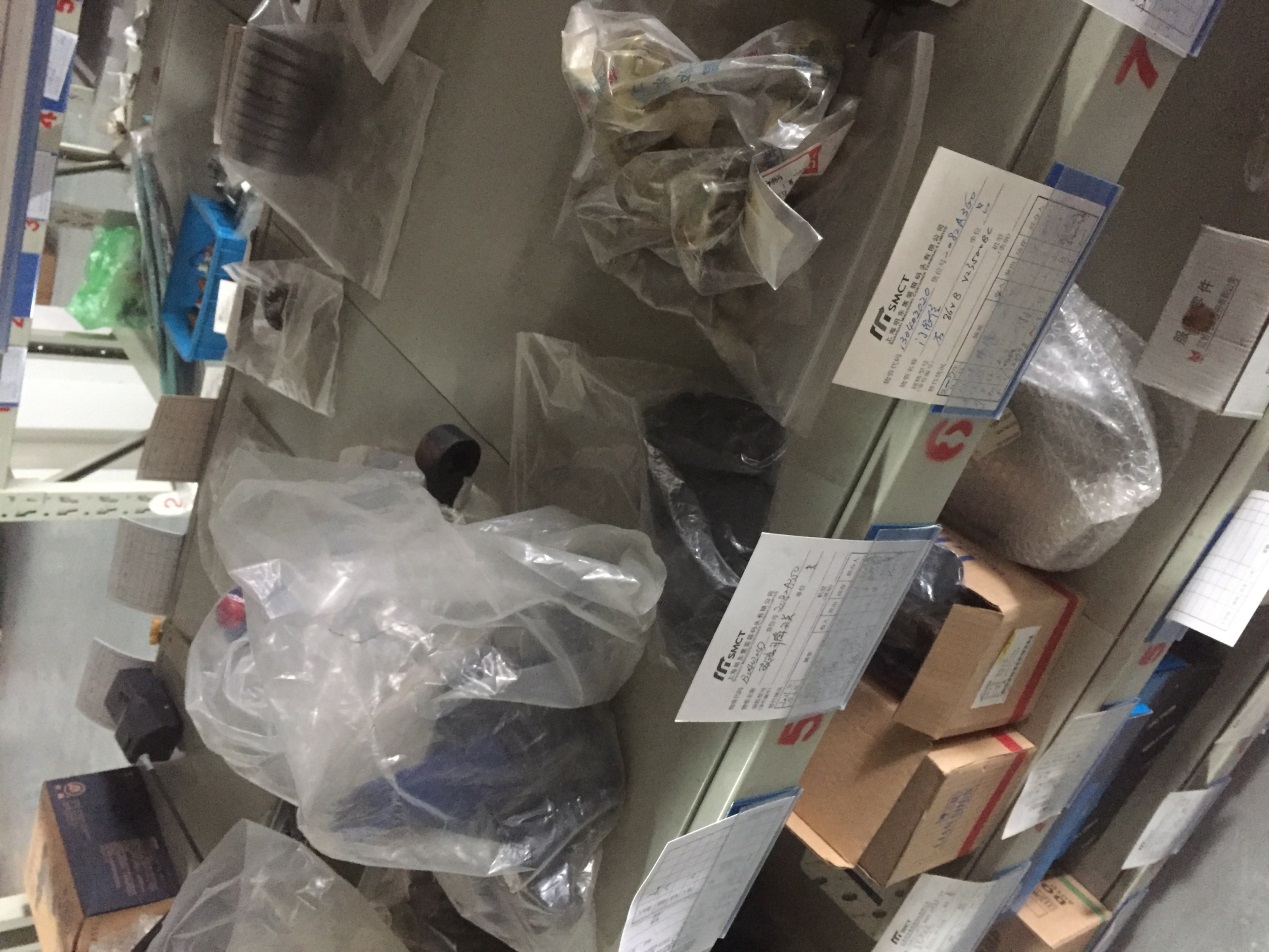 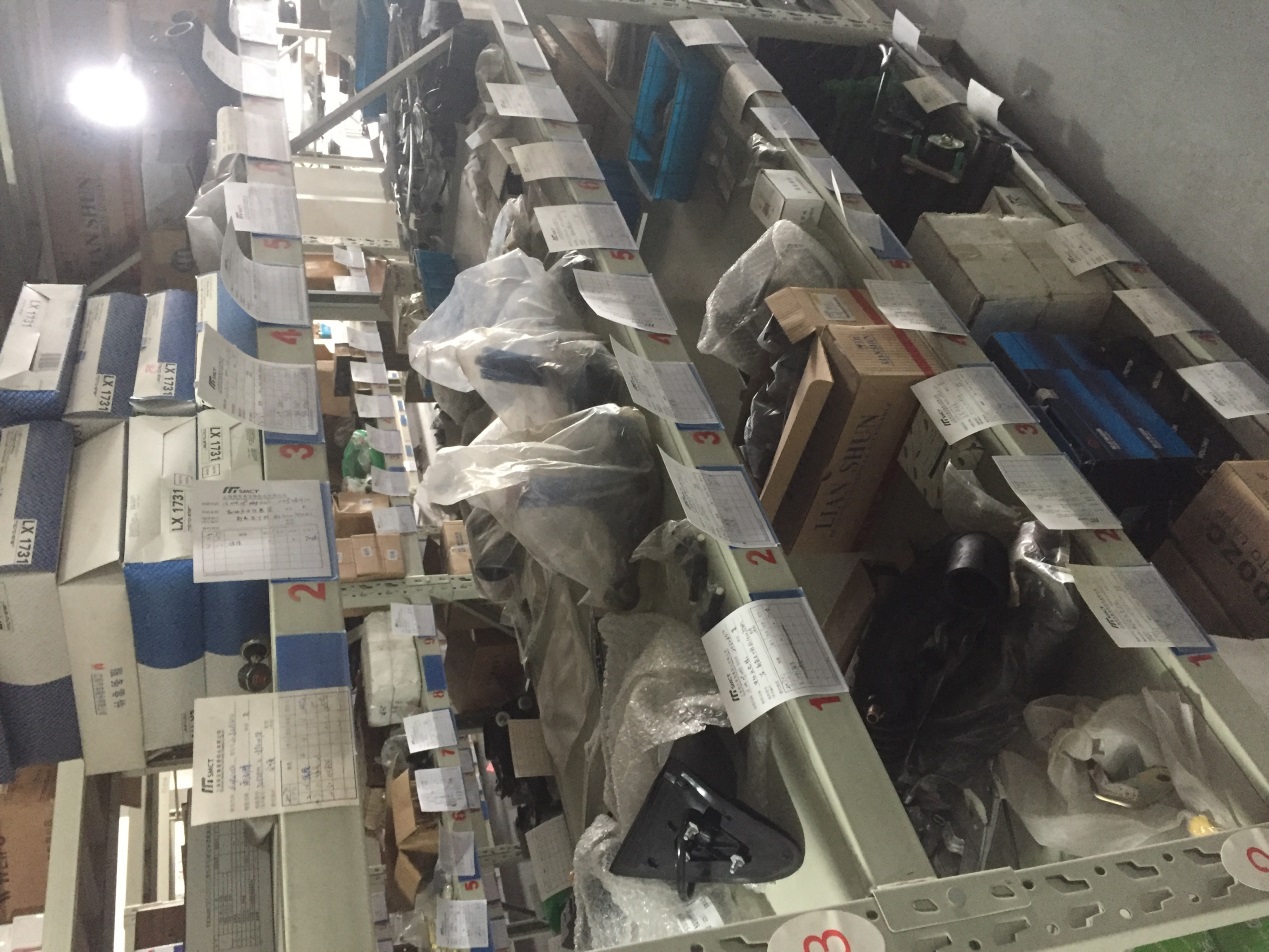 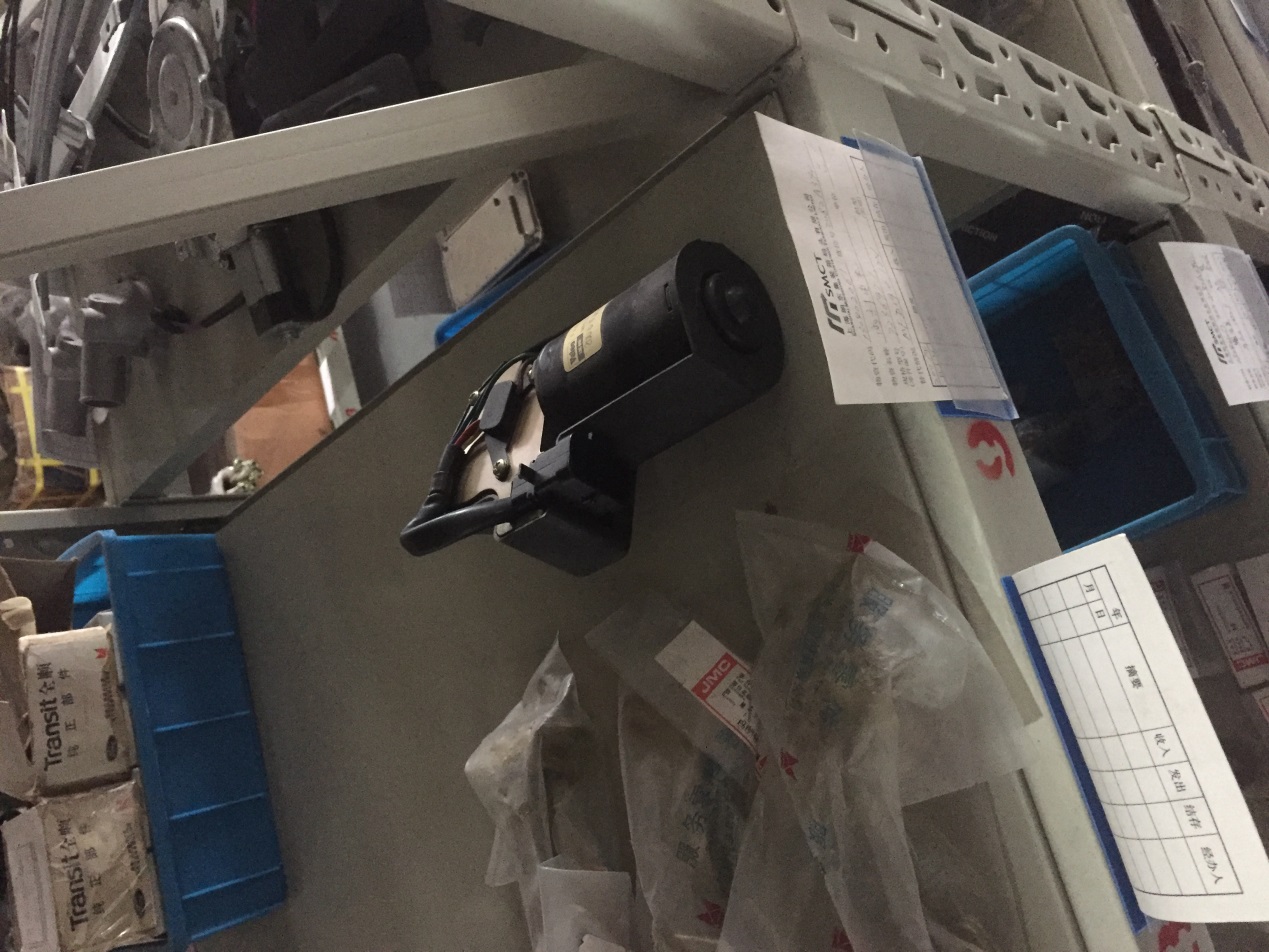 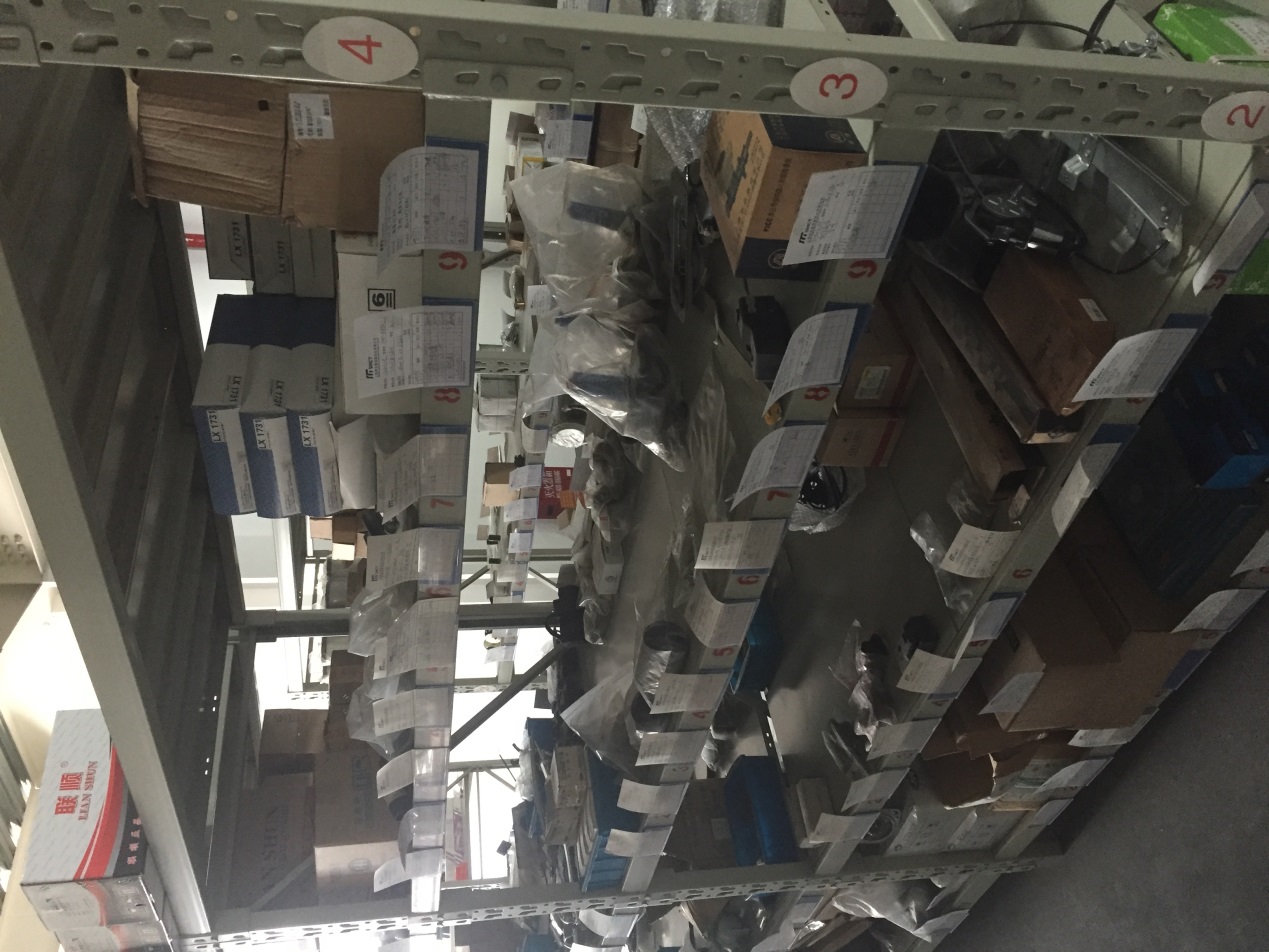 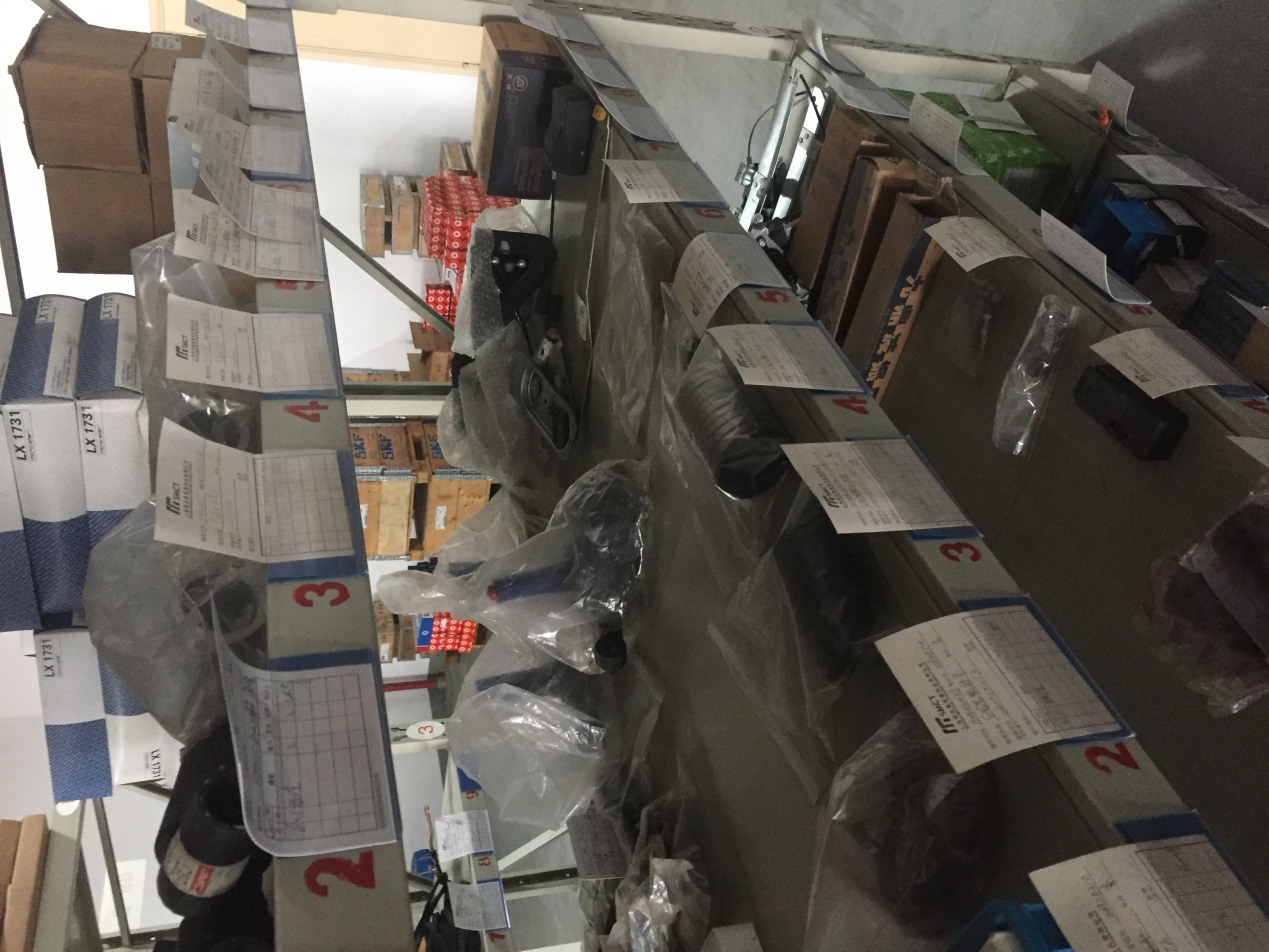 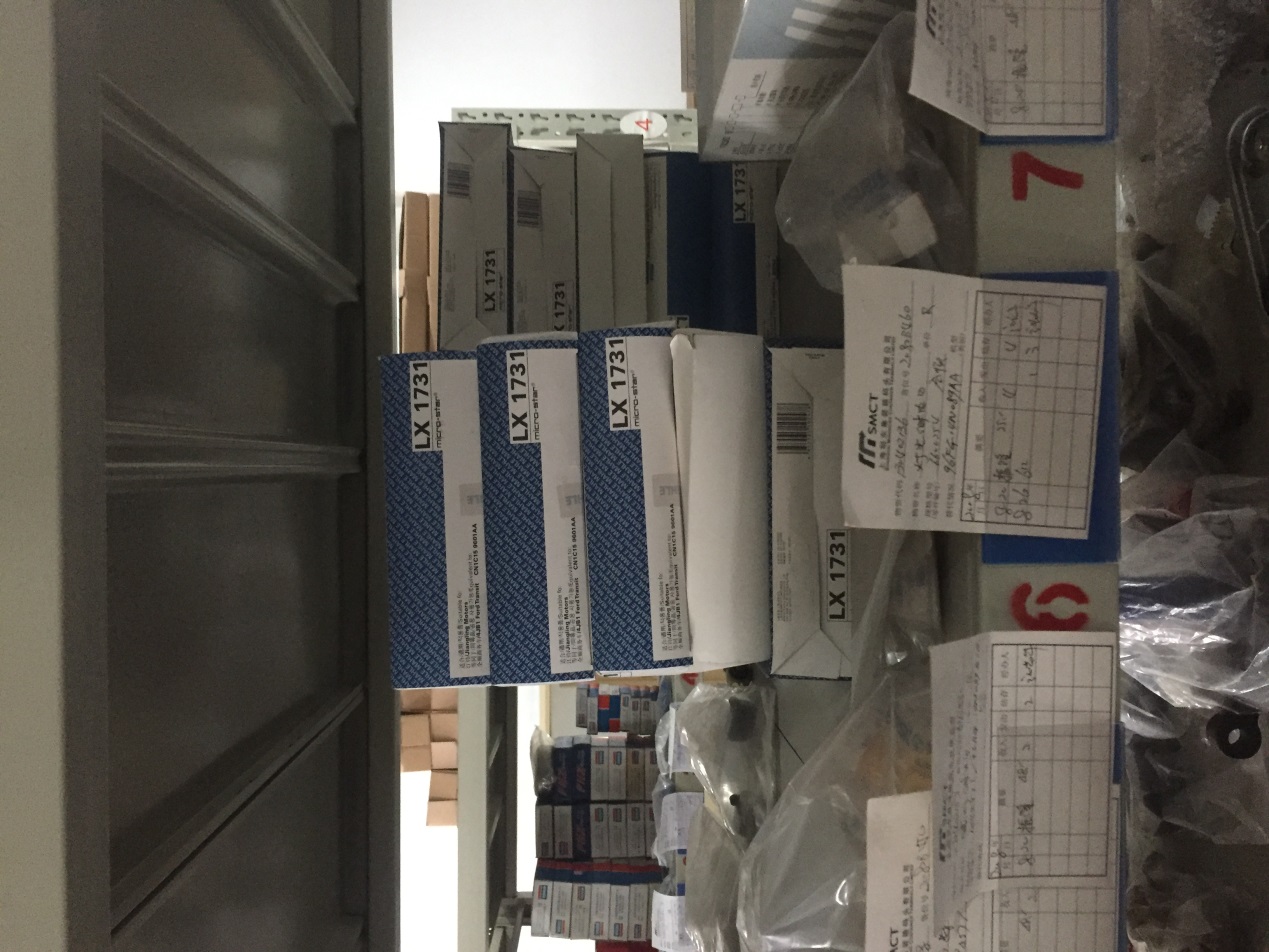 序号物资名称(品牌/规格/型号)单位数量1柴油滤芯 1104250A AF209 200411/KC 205只62皮带（发电机水泵方向泵皮带） 1307012TA Q3F322 Gates 6PK1700 全顺根93空调皮带（压缩机皮带） 98VB6C301AA P333 4PK1000 Gates 全顺根14空气滤芯 1C159601AA LX-1731 江铃汽车股份有限公司只105空气滤芯 1C159601AA LX-1731 江铃汽车股份有限公司只46离合器面片 全顺 98VB 7550 AB张17离合器压板全顺只18锁芯 全顺只39窗开关 95BG 14529 AB 全顺只510刹车片 后轮 4片/车付江铃全顺JX6590DB-M车付111刹车片 后轮 4片/车付江铃全顺JX6590DB-M车付212门限位 右 86VB V23500BC 全顺JX6590DB-M只413油门拉索 全顺根114分离轴承(分离轴承座) F-210636 连体 替代型号:88BB7548AA 全顺套215离合器拉索支架 全顺 CN2C157553AC只116手制动拉索 6658706 全顺根117刹车盘 直径：270mm 全顺（F3VY-1125A） JX-6460只118前轮修理包全顺 97VX 1K018AA套119制动片 前轮：5028763 1 0894和5028764 1 0894 全顺 （KD6611UN）车付320玻璃升降开关 全顺只121玻璃升降开关 全顺只1022雨刮臂 7252500 2 0894-0298 全顺只123发动机机油冷却出水管/小弯水管（机滤进水管/缸体-滤芯） 1012013TAB1 全顺面包车根224后轮轮毂内油封 2400114TA （45*77.5*9.5）全顺面包车只1025后轮轮毂外油封 2400115TA （63*78*9.5/15.5） 全顺面包车只1026后轮轮毂轴承 2400113TA 全顺面包车套1027后轮轮毂衬套 2400102TA 全顺面包车只228雨刮电机 7236971 （MFD190 12V） 全顺面包车只129机油压力感应器 1002080/493QF161 0611 全顺面包车只430节温器上壳 1306201AD 全顺面包车只131节温器下壳 1306300 全顺面包车只132进水管 1306022.TCC1（98VB 8286AB） 全顺面包车根233回水管 1306016.TCC1 （CN2C15-8260-BA） 全顺面包车根234门内拉手底座 7269015 （91AB-A22600AB） 右 全顺只235门内拉手罩盖 7326419 （91AB-A22620ACW） 右 全顺只236门内拉手底座 7269016（91AB-A22601-ABL） 左 全顺只137门内拉手罩盖 7326420（91AB-A22621ACW） 左 全顺只138空调压缩机 全顺只139前桥避震器全顺只640启动马达 全顺 发动机型号：JX493ZQ3只241启动马达 全顺 发动机型号：JX493ZQ3只142玻璃升降器总成 左：1052177/95VBV 2320 1BC 全顺只243玻璃升降器总成 右：1052175/95VBV 2320 0BC 全顺只144刹车灯开关 6089984/82GB-13480-AA 全顺只145刹车灯开关 6089984/82GB-13480-AA 全顺只246车门内拉手 左 95VB V24185 BCW 全顺只147减震器后 全顺根248转向节 7127682 右 全顺只249空调鼓风机电阻器 HT2-12-R0309-98VW18VWB647AB0908 全顺只250前刹车盘固定螺栓6196962 全顺 M10*45 10.9级只551前刹车盘轴承垫片7023565 全顺片452前轮轮毂全顺只253前轮螺母紧固盖全顺 E890227 S-5只454鼓风机电阻 后 全顺只355转向节 左 全顺只156左后尾灯 104404/95VG-13405 全顺只257刹车总泵 全顺只158全顺 灯光继电器6600254 96FG 14N089AA只359全顺 雾灯继电器1044371 93BG 14N089B1B只260全顺启动继电器1029457 93BG 14N089B1B只261点火开关总成继电器 7320414 83BG 14N089CA 全顺只262发电机（带制动真空泵）全顺只263门内饰板弹性夹片 6148403 全顺 弹性螺母 E824115 S72M-5只1564启动、门锁、油箱钥匙 全顺JX6590DB-M套165后轮刹车分泵 646704 92VE2261CA 全顺只166发电机皮带 6PK1700 全顺根1067排气管减震块 7092700 4只/车付 五十铃TFR55HDLJ只668后轮轮毂 全顺JX6590DB-M只269后轮修理包 （弹簧、制动蹄安装件、调节器）全顺JX6590DB-M包170前轮支撑垫片 W702448 S300 全顺JX6590DB-M只671门限位 左 86VB V23501BC 全顺JX6590DB-M只372发动机进气管 空滤至增压器 全顺JX6590DB-M根373后桥弹簧钢板 全顺付274前轮轮毂防尘盖 全顺只675离合器分泵 全顺只1